L’ UISP, in coerenza con le norme CONI, ha riorganizzato il proprio sistema formativo e le attività approvando il nuovo Regolamento Formazione http://www.UISP.it/nazionale/files/principale/2018/Regolamento%20Formazione.pdf e i Regolamenti Tecnici Nazionali delle attività http://www.UISP.it/nazionale/pagina/regolamenti-tecnici-strutture-di-attivit-nazionaliIl Settore Formazione del Comitato UISP di Modena  organizza un corso UDB (Unità Didattiche di Base) con l’obiettivo di creare un momento di condivisione associativa per Dirigenti e  Operatori. In particolare il corso è indispensabile per essere inseriti nell’Albo Formazione UISP: per chi intende conseguire la qualifica di Tecnico/Educatore  nelle  Settore di Attività delle proprie discipline di riferimento¸ per chi intende conseguire la qualifica di  Giudice, Arbitro, Cronometrista e Figure Similari  per chi intende richiedere l’equiparazione dei  titoli conseguiti presso altri enti accreditati, in assenza di un titolo UISP valido. ( es: brevetto tecnico-educatore nuoto/pallavolo/pattinaggio/ginnastiche…..; brevetto operatore sportivo)Il Corso UDB (Unità Didattiche di Base), composto da n°12 ore totali  segue le indicazioni dettate dalle Norme e specifiche sulla Formazione Nazionale approvate dal Consiglio Nazionale a Gennaio 2018.L’attività formativa è rivolta ai soci Uisp in regola col TESSERAMENTO.Il corso si svolgerà:Martedì 5 Marzo dalle 18,30 alle 23,00Giovedì 7 Marzo dalle 18,30 alle 22,30Sabato 9 Marzo dalle 9,00 alle 12,30Sede del corso:Centro Sportivo Soliera (Modena) P.zzale Loschi 190Costi: € 40,00Modalità di pagamento: bonifico sul conto corrente intestato a UISP Modena presso Banca Popolare Emilia Romagna CODICE IBAN: IT60T0538712903000000008824.Causale: nome e cognome corso UDB Modena Gennaio 2019• c/o ufficio amministrazione  UISP Modena Via IV Novembre 40/H Modena La ricevuta di pagamento va comunque presentata   il primo giorno del corso.Modalità d’iscrizione:  http://www.uisp.it/modena/pagina/iscrizione-on-line-formazione-uisp-modenaApertura iscrizioni: GIOVEDI’ 15 FEBBRAIOChiusura  Iscrizioni: GIOVEDi’ 27 FEBBRAIO o ad esaurimento posti disponibili.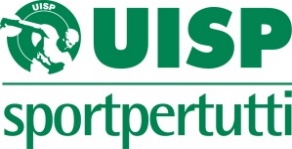 Programma corso di formazioneunità didattiche di base Comitato di ModenaData/giorni orari/sede Docente 

Che cos’è l’UISP: la storia, la mission, gli scopi e le finalità.1 ORA MARTEDI’ 5 Marzo 201918,30-19,30Centro Sportivo Soliera P.zzale Loschi 190 Pres. Baroni GiorgioCom’è organizzata l’UISP: percorsi parteci- pativi e democratici, settori, le attività e la regolamentazione delle stesse.1 ORA MARTEDI’  5 Marzo 201919,30- 20,30Centro Sportivo Soliera P.zzale Loschi 190Pres. Baroni GiorgioLe politiche UISP: ambientali, di genere e diritti, educative, internazionali, cooperazio- ne e interculturalità, per il terzo settore, impiantistica e beni comuni, salute e inclusione.2,5 OREMARTEDi’ 5 MARZO20,30-23,00Centro Sportivo Soliera P.zzale Loschi 190Paolo Belluzzi, referente SDA Comitato Emilia RomagnaApprofondimenti progetti d’inclusione socialePolicy minori2 ORE GIOVEDI’  7 MARZO 18,30-20,30Centro Sportivo Soliera P.zzale Loschi 190Andrea Abate, responsabile progetti inclusione Comitato di Modena, docente regionaleTutela della salute ed elementi di primo soccorso in ambito sportivo. 2 ORE GIOVEDI’ 7 MARZO20,30-22,30Centro Sportivo Soliera P.zzale Loschi 190Un medico dello Staff addetti al primo soccorso manifestazioni UISP ModenaIl sistema sportivo italiano, il Terzo Settore, cenni giuridici, amministrativo-fiscali e lavoristici.2,5 ORESABATO 9 Marzo 9,00-11,30Centro Sportivo Soliera P.zzale Loschi 190Michele Marzullo responsabile consulenze Comitato di ModenaStrumenti della comunicazione UISP: Regolamento di Comunicazione e Identità Visiva  1 ORASABATO 9 Marzo 11,30-12,30Centro Sportivo Soliera P.zzale Loschi 190Trebbi Alessandro,addetto Stampa Comitato di Modena